УПРАВЛЕНИЕ ПО ФИЗИЧЕСКОЙ КУЛЬТУРЕ СПОРТУ И МОЛОДЁЖНОЙ ПОЛИТИКИАДМИНИСТРАЦИИ ГОРОДА КОМСОМОЛЬСКА – НА -АМУРЕмуниципальное образовательное учреждение дополнительного образования «центр внешкольной работы «юность»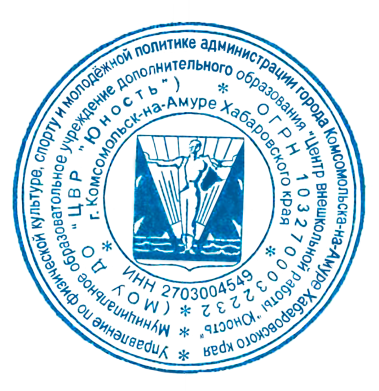 ДОПОЛНИТЕЛЬНАЯ ОБЩЕОБРАЗОВАТЕЛЬНАЯ ОБЩЕРАЗВИВАЮЩАЯ   ПРОГРАММА                   Художественной направленности                               Разноуровневая                                        сетевая«Обучение хореографии»Возраст учащихся: 7-12 летСрок реализации: 2 годаСоставитель:     Лазарева Татьяна Сергеевна педагог дополнительного образования                                                г. Комсомольск – на - Амуре2023г. 	СОДЕРЖАНИЕРаздел №1 «Комплекс основных характеристик дополнительной общеобразовательной общеразвивающей программы»1.1.Пояснительная записка___________________________________31.2. Цель и задачи программы ________________________________51.3. Учебный план первого года обучения______________________ 61.4.Содержание  ___________________________________________ 61.5. Планируемые результаты________________________________ 81.6.Учебный план второго года обучения_______________________91.7.Содержание____________________________________________  91.8. Планируемые результаты________________________________11Раздел № 2 «Комплекс организационно- педагогических условий»2.1.Условия реализации программы___________________________122.2.Формы контроля________________________________________122.3.Оценочные материалы___________________________________122.4.Методическое обеспечение_______________________________122.5. Календарный  учебный график 1 года обучения_____________ 142.6. Календарный  учебный график 2 года обучения_____________ 182.7. План воспитательной работы_____________________________23Список источников________________________________________24Приложение №1___________________________________________25Раздел №1 «Комплекс основных характеристик дополнительной общеобразовательной общеразвивающей программы»1.1.Пояснительная запискаПрограмма реализуется в художественной и хореографической направленности и разработана для обучающихся хореографического коллектива «Жемчужина» МОУ ДО ЦВР «Юность». Программа намечает определенный объем материала, который может быть использован или изменен с учетом состава класса, физических данных и возможностей каждого обучающегося, а также с учетом особенностей организации учебного процесса.Дополнительная общеобразовательная  общеразвивающая программа «Обучение хореографии  (далее по тексту – программа)  разработана с учетом основных законодательных и нормативных актов Российской Федерации  и методических рекомендаций:-Федерального Закона РФ от 29.12.2012 г. №273 «Об образовании в РФ»;- Распоряжение  Правительства Российской Федерации от 29 мая 2015 г. N 996-р «Стратегия развития воспитания в Российской Федерации на период до 2025 г»;-Приказа Министерства образования и науки Российской Федерации от 29 августа 2013 г. № 1008 «Об утверждении порядка организации и осуществления образовательной деятельности по дополнительным общеобразовательным программам»;- Постановление  Главного государственного санитарного врача РФ от 4 июля 2014 года № 41 «Санитарно-эпидемиологические требования к устройству, содержанию и организации режима работы, образовательных организаций дополнительного образования детей»;- Распоряжение  Правительства РФ от 04.09.2014 № 1726-р «Концепция развития дополнительного образования;-Минобрнауки России (письмо от 18.11.2015 г. № 09-3242) Методические рекомендации по проектированию дополнительных общеразвивающих программ (включая разноуровневые);          -Устав Муниципального образовательного учреждения дополнительного образования « Центр внешкольной работы «Юность»         Направление программы -  художественная направленность, направление хореография.         Актуальность.Дополнительное образование – это одна из возможностей человека вхождения в социальную деятельность через собственный выбор сфер творчества. Оно направлено на развитие физических и интеллектуальных способностей детей, обеспечение условий для их социальной адаптации и морально – нравственного развития. Всему  этому служит художественно – эстетическое воспитание, в частности, занятие хореографией.Хореографическое искусство – массовое искусство доступное всем. Благодаря систематическому образованию и воспитанию обучающихся приобретают общую этетическую и танцевальную культуру, а развитие танцевальных и музыкальных способностей помогает более тонкому восприятию профессионального хореографического искусства. Занятия хореографией способствуют развитию общекультурного кругозора, формируют определенные эстетические принципы и ценности, а также позитивные физиологические показатели человека: физическое здоровье и выносливость, гармоничное телосложение.Целесообразность. Занимаясь по данной образовательной программе, обучающиеся имеют возможность осваивать сюжетно – тематические произведения с привлечением высокохудожественной музыки – классической, современной, народной. В процессе постановочной работы, репетиции обучающиеся приучаются к сотворчеству, у них развивается художественное воображение, ассоциативная память, творческие способности. В ходе постановочной работы, на репетициях обучающиеся осваивают музыкально – танцевальную природу искусства. Развивается творческая инициатива, воображение, умение передать музыку и содержание образа движением. Все это способствует воспитанию личности ребенка, гуманного отношения к людям, формированию в нем глубокого эстетического чувства. Новизна. Данная образовательная программа представляет собой систему поэтапного обучения детей разного уровня подготовки основам хореографического искусства, способствуя обеспечению непрерывности образования по хореографии. Новизна программы заключается в том, что эта система непрерывного образования по хореографии  разработана на основе классических учебников А.Я. Вагановой, Н.П. Базаровой и В.П. Мей, методических пособий Т. Барышниковой и Т.И. Васильевой и новейших разработок в области хореографического искусства, а также на основе Авторской образовательной программы « Основы классического танца», автор А.Я. Ваганова, г. Санкт – Петербург, авторской образовательной программы «Азбука классического танца», автор: Н. Базарова, В. Мей, г. Санкт – Петербург, программы Ансамбля им. В.С. Локтева.Система непрерывного образования включает в себя обучение детей подготовительных и основных репертуарных групп коллектива. Отличительной особенностью программы является частичное применение электронного обучения и дистанционных образовательных технологий. В работе используются видеоконференции ZOOM, SKYPE.Адресат программы. Срок реализации программы 2 года. Программа предназначена для детей 7-12 лет. Программа не адаптирована для детей с ограниченными возможностями. Основными разделами программы являются следующие дисциплины: Партерная гимнастика, классический танец, народный танец, современный эстрадный танец.Уровень программы.Формы организации занятий:Теоретические, практические, дистанционные; формы занятий: групповые, индивидуальные, коллективные. Группы формируются по возрастному признаку, профессиональным данным и репертуарному составу.1.2. Цель и задачи программы Цель: Обучение основам хореографического искусстваЗадачи: Метапредметные:- ознакомить с правилами поведения в хореографическом классе, на сцене и в концертных залах, танцевальных площадках;-ознакомить стребованиями к внешнему виду танцора;Предметные: дети будут знать: -основные элементы классического тренажа у станка и на середине зала; - различные танцевальные связки и истоки происхождения народных танцев; - исполнять народно-сценические, классические  танцы; - владеть своим телом, танцевальной техникой;  - научить импровизировать на заданную тему; - научатся выполнять творческие задания; - смогут ориентироваться  в сценическим пространстве, свободно и уверенно держатся на сцене.Личностные:- привить навыки организации здорового образа жизни;-научить  навыкам  тренировочного процесса;- научатся дисциплинированности, ответственности, коммуникабельности.1.3. Учебный план первого года обучения1.4.Содержание программы 1 года обученияВводное занятиеСодержание программы первого года обучения. Правила поведения и техники безопасности на занятиях хореографии, правила исполнения элементов партерной гимнастики, классического и народного танцев.Партерная гимнастика Партерная гимнастика: теория: правила выполнение упражнений.  Практика: выполнение упражнений на практическом занятии. Сокращение и вытягивание стоп обеих ног с поворотами головы, сокращение и вытягивание стоп по очереди с наклонами головы, «Солнышко», «Книжка».Элементы классического танца: теория: правила выполнения упражнении	 у станка и на середине зала.Практика: Выполнение упражнений на практическом занятии. Упражнения для растягивания ахилового сухожилия: « Чемоданчик» Упражнения для развития паховой выворотности: « Бабочка», «Гармошка», «Буратино».Элементы русского танца: Теория: правила выполнения упражнений русского танца, и его национальные особенности.Практика: Выполнение упражнений в народном характере на практических занятиях.Упражнения для развития и укрепления голеностопного сустава: сокращение и вытягивание стоп обеих ног с поворотами головы, сокращение и вытягивание стоп по очереди с наклонами головы, « Солнышко», «Книжка».Репетиционная работа: Практика: репетиционная деятельность на практических занятиях в подготовке к концертам.Концертная деятельность: Практика: Участие в концертах.Элементы классического танца Правила постановки корпуса, рук, ног, головы. Критерии хорошего исполнения танца и упражнений. Техника исполнения элементов классического танца. Техника исполнения элементов историко-бытового танца: полька, вальс, галоп.Практическая часть:Demi –plie по I позиции;Grand -plie по I позиции;Battement tendu из I позиции в сторону;Battement tendu pour le pied в сторону;Разучивание подготовительной, I, II, III;Постановка корпуса у станка и на середине зала.Элементы русского танца:Критерии хорошего исполнения танца, комбинаций и упражнений. Техника исполнения более сложных элементов народного танца. Принципы работы головы во время вращения.Практическая часть:Веревочка(простые, с переступаниями);Ковырялочка;Русский pas de basque;Дробь из «Топотушек»;Полька;Ритмические упражнения с притопами и хлопками;Импровизация на заданную тему. Репетиционная работа:Практическая часть: отработка техники элементов танцев для выступлений.Концертная деятельность Практическая часть: участие в концертах.1.5. Планируемые результаты первого года обученияМетапредметные:-будут стремиться к здоровому образу жизни, чувству коллективизма, взаимопомощи, единства.-будут демонстрировать осмысление и выразительность исполнительской программы.Предметные:-смогут показать основы хореографического искусства;-научаться владеть собственным телом, используя заложенные в нем способности;-научаться исполнять как массовые так и сольные танцы.Личностные:-научаться трудолюбию, дисциплине, внутренней организованности и чувству ответственности.-будут стремиться продолжать и приумножать успехи коллектива.1.6.Учебный план второго года обучения 1.7.Содержание программы 2 года обучения:Вводное занятиеСодержание программы первого года обучения. Правила поведения и техники безопасности на занятиях хореографии, правила исполнения элементов партерной гимнастики, классического и народного танцев. Элементы классического танца: Теория:  правила выполнения упражнений у станка и на середине зала. Практика: Выполнение упражнений на практическом занятии.Элементарные знания анатомии человека. Правила постановки корпуса рук, ног, головы, держась одной рукой за станок. Техника исполнения прыжков на одну ногу ( jete, Sissonne simple)Практическая часть:Demi –plie по I, II,V позиции;Grand plie по I II,V позиции; Battement tendu c demi –plie по V позиции;Battement tendu pour le pied в сторону;Battement tendu jete по V позиции;Battement tendu jete pique;Rond de jambe par terre (2 такта ¾ на движение) ;Battement fondu ( носком в пол);Battement frappe крестом ( в пол)Passe из V позиции через положение sur le cou-de- pied спереди(условное) и сзади;Положение retire спереди и сзади;Battement releve lent  в сторону;Grand battement jete в сторону;Растяжка.Элементы русского танца: Теория: правила выполнения упражнений русского танца, и его национальные особенности. Практика: Выполнение упражнений в народном характере на практическом занятии.Техника исполнения присядки. Техника вращения. Техника исполнения более сложных элементов русского танца в соответствии с репертуаром обучения.Практическая часть:Выполнение:Народные руки;Веревочки разного вида в чистом виде и в комбинации;Русский pas de basque;Переменный шаг;Синкопический притоп;Движение из танца « Калинка»;Импровизация на тему русского танца.Репетиционная работа: Практика: репетиционная деятельность на практических занятиях в подготовке к концертам.Концертная деятельность: Практика: Участие в концертах.Посещение театров и концертов: Практика: Посещение концертов, и театров.1.8. Планируемые результатыМетапредметные:-будут стремиться к здоровому образу жизни, чувству коллективизма, взаимопомощи, единства.-будут демонстрировать осмысление и выразительность исполнительской программы.Предметные:-смогут показать основы хореографического искусства;-научаться владеть собственным телом, используя заложенные в нем способности;-научаться исполнять как массовые так и сольные танцы.Личностные:-научаться трудолюбию, дисциплине, внутренней организованности и чувству ответственности.-будут стремиться продолжать и приумножать успехи коллектива.Раздел № 2 «Комплекс организационно- педагогических условий»2.1.Условия реализации программыМатериально- технические: станок, коврики, магнитофон, ленты, мячи, платочки, обручи, скакалки, шарфы.Информационные: методические материалы ( карточки, книги), приложение ZOOM. Посещение концертов, театров.Кадровое обеспечение: повышение квалификации, самообразование.2.2.Формы контроля По итогу учебного года пишется тест ( Приложение № 1)Формы представления результатовКонцерты, конкурсы, открытые уроки.2.3.Оценочные материалы Видео, фото, итоги конкурса, отчеты.2.4.Методическое обеспечениеМетодические рекомендации Педагог, придерживаясь содержания программы, может творчески подходить как к проведению занятий, так и к постановочной работе, руководствуясь изложенными выше воспитательными целями и конкретными условиями.Большое значение имеет систематическое проведение бесед о хореографическом искусстве, совместных просмотров телепередач о танце, посещение концертов, театров, что значительно усиливает познавательную деятельность ребенка.Первостепенное значение в деле эстетического воспитания ребенка имеет музыка, которую слышат обучающиеся на занятии и в постановочной практике. Она должна быть доступной и художественной, будь то народные мелодии и ритмы или произведения композиторов классиков и на каждом этапе обучения дается материал по основным двум разделам: классическому танцу и народно - сценическому танцу. Хотя программа разделена та отдельные тематические части, но в связи со спецификой занятий в хореографических группах границы их сглаживаются: обычно на одном занятии изучаются элементы классического, народного танца, а также вводятся элементы ритмики, гимнастики, общей физической подготовки, и актерского мастерства. Педагог строит работу таким образом, чтобы не нарушать целостный педагогический процесс, учитывая задачи эстетического воспитания и конкретные перспективы всего коллектива.В основе преподавания классического и народного танца лежит профессиональная методика, без которой обучающиеся не смогут получить необходимые навыки. Сначала вводятся элементы классического танца. Построение по степени усложнения упражнений, подготавливая к более сложным движениям и физической нагрузке, укрепляют мышцы спины, ног, способствуют развитию координации движений. Также включаются ритмические упражнения, имеющие целью музыкально – ритмическое развитие обучающихся. Строятся на шаге, беге, различных рисунках, ориентируя детей в пространстве и времени, развивая музыкальность.В обучение классического танца главное, освоение азбуки классического танца. Развиваются выворотность ног, танцевальный шаг, правильная постановка корпуса, гибкость, устойчивость, легкий высокий прыжок, четкая координация движений. Все это – элементы, необходимые для развития техники и профессиональных навыков.Важнейшее значение в обучении детей классическому танцу имеет выработка балетной осанки, т.е. правильная постановка корпуса, рук, ног, головы. Правильная постановка корпуса является важнейшим условием свободного владения телом в танце. Чувство равновесия – неотъемлемое условие грамотного исполнения прыжков и вращений. Большое внимание нужно уделять рукам, т.к. руки должны не только быть пластичными и выразительными, но и активно участвовать в исполнении прыжков и вращений.Уже с первых занятий с детьми педагог обязан общаться с детьми, используя Налетную терминологию. Организационная работаОрганизационная работа хореографического коллектива строится с учетом целей и задач всего коллектива, а также с учетом содержания формы работы в каждой группе. В организационную работу можно включить и беседы с родителями о внешнем виде детей, о форме одежды для занятий, о целях и задачах хореографических групп, о перспективном плане, о предстоящих концертах, выступлениях, и поездках хореографического коллектива.Для реализаций онлайн обучения и дистанционных образовательных технологий необходимо наличие компьютера с выходом в Интернет, соответствующего программного обеспечения.Используемое дидактическое обеспечениеВидеоматериалы разных лет: открытые занятия, репетиции, выступления на конкурсах и концертах обучающихся ансамбля «Жемчужина» и других.Иллюстрация позиций ног и положений рук классического и народно – характерного танцев, иллюстраций национальных костюмов, используя дидактическую литературу.Организация учебно – воспитательного процесса.Важными мероприятиями воспитывающего характера при обучении по программе являются посещение музеев – это воспитывает у обучающихся уважение к духовному и материальному культурному наследию, любовь к родине и патриотическое воспитание. Обязательным методическим компонентом программы, способствующим развитию и повышению культурного уровня обучающихся, является участие коллектива в различных народных и детских праздниках и фестивалях, в мероприятиях, организуемых МОУ ДО «ЦВР «Юность» развивает у обучающихся творческий потенциал, коммуникативные качества на основе взаимоподдержки и взаимовыручки. Подготовка и участие в этих проектах воспитывают в детях целеустремленность, самостоятельность, терпение, трудолюбие.Воспитанию любви к народному творчеству помогает участие в периодических встречах с другими детскими коллективами, посещению концертов профессиональных коллективов и детских фольклорных ансамблей.2.5. Календарный  учебный график 1 группа2.6. Календарный  учебный график 2 группа2.7. План воспитательной работыСписок источников: 1. Богуславская А.Г. Народно - сценический танец. – М.: МГАХ, 2005.2. Борзов А.А. Танцы народов мира. – М.: Университет Натальи Нестеровой, 2006.3. Вихрева Н.А. Классический танец для начинающих. – М.: Театралис, 2004.4. . Вихрева Н.А. Московская школа классического балета на рубеже XX – XXI веков. – М.: МГАХ, 2007.5. Есаулова К.А., Есаулов И.Г. Народно – сценический танец. – Ижевск: Удмуртский университет, 2004.6. Зазыкин В.Г. Психология творчества. – М.: Университетская книга, 2008.7. Звездочкин В.А. Классический танец. – СПб.: Планета музыки, 2011.8. Прибылов Г.Н. Словарь – справочник терминологии классического танца. – М.: МГАХ, 2006.Для педагога:1. Базарова Н.П., Мей В.П. Азбука классического танца. – СПб.: Изд-во «Лань», 2006.2.Барышникова Т. Азбука хореографии. Методические указания в помощь учащимся и педагогам детских хореографических коллективов, балетных школ и студий. – СПб .: ТОО «Респект»; ТОО « Фирма Люкси», 1996.3. Барышникова Т. Азбука хореографии. – М.: Изд-во «Рольф», 2000.4. Богуславская А.Г. Народно- сценический танец. – М.: МГАХ, 2005.5. Борзов А.А. Методическая разработка к программе «Народно – сценический танец» для хореографических отделений ДМШ и школ искусств. – М.: Изд-во « ГИТИС», 1985.6. Борзов А.А. Танцы народов мира. – М.: Университет Натальи Нестеровой, 2006.7. Ваганова А.Я. Основы классического танца. – СПб.: Изд-во «Лань», 2001.8.Васильева Т.И. Балетная осанка. Методическое пособие для преподавателей хореографических училищ, детских хореографических школ и школ искусств. М.: Высшая школа изящных искусств, 1993.9. Васильева Т.И. Секрет танца. – СПб.: ТОО «Диамант»; ООО «Золотой век», 1997.10.Вихрева Н.А. Классический танец для начинающих. – М.: Театралис, 2004.11. Есаулова К.А., Есаулов И.Г. Народно – сценический танец. – Ижевск: Удмуртский университет, 2004.12. Лопухов А.В., Ширяев А.В., Бочаров А.И. Основы характерного танца. – СПб.: Планета музыки, 2007.13.Соковикова Н.В. Введение в психологию балета. – Новосибирск: Сова, 2006.Приложение №1.  				 ИТОГОВЫЙ ТЕСТ1. Вопрос: как правильно на французском пишется деми плие ?A. demi-plieВ. Demi plieC, Demme plie2. Что означает французское слово деми?A. ПоловинкаВ. БольшойC. Сильный 3. Что означает слово плие ?A. ПриседаниеВ. ОтведениеC. Прыжок4. Что означает французское слово гранд?A. БольшойВ. СильныйC. Прыжок5. Сколько позиций рук в классическом танце?A. 4В. 6C. 106. Сколько позиций ног в классическом танце?A. 5В. 6 C. 7РАССМОТРЕНОна заседании методического объединенияПротокол № __1__от «_1_»__09_ 2023__ г.           СОГЛАСОВАНО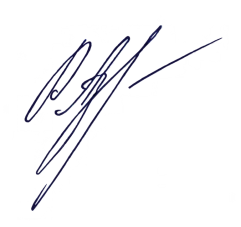 Педагогический советМОУ ДО «ЦВР «Юность»Протокол № __1___от «_1_»_09_ 2023_ г.           УТВЕРЖДАЮДиректор МОУ ДО«ЦВР «Юность»________А. Л РусаковаПриказ №_117__от «_1_»_09_2023_г.           периодПродолжительность занятияКоличество занятий в неделюКоличество недельКоличество часов в год1 год2часа2401442 год2часа240144 №Название разделов и темКоличество часовКоличество часовКоличество часов№Название разделов и темТеоретических Практических Всего 1.Вводное занятие1122.Партерная гимнастика436403.Элементы классического танца440444.Элементы русского танца430345.Репетиционная работа-18186.Концертная деятельность-66Итого 13131144№Название разделов и темКоличество часовКоличество часовКоличество часов№Название разделов и темТеоретических Практических Всего 1.Вводное занятие1122.Элементы классического танца866743.Элементы русского танца430344.Репетиционная работа-20205.Концертная деятельность-10106.Посещение театров, концертов-44Итого 13131144№Месяц Дата Тема занятияФорма проведенияКол-во часовФорма Контроля1Сентябрь 02Организационное собраниеПрактическая2Устный опрос2Сентябрь 05Партерная гимнастикаПрактическая2Устный опрос3Сентябрь 07Партерная гимнастика Практическая2Устный опрос4Сентябрь 09Этюдная работа с предметами Практическая2Устный опрос5Сентябрь 12Партерная гимнастикаПрактическая2Устный опрос6Сентябрь 14Партерная гимнастика Практическая2Устный опрос7Сентябрь 16Этюдная работа с лентамиПрактическая2Устный опрос8Сентябрь 19Партерная гимнастикаПрактическая2Устный опрос9Сентябрь 21Изучение позиций ног.Практическая2Устный опрос10Сентябрь 23Изучение позиции рукПрактическая2Устный опрос11Сентябрь 26Партерная гимнастикаПрактическая2Устный опрос12Сентябрь 28Повторение позиций рук и ногПрактическая2Устный опрос13Сентябрь 30Этюдная работа с предметами Практическая2Устный опрос14Октябрь 03Партерная гимнастикаПрактическая2Устный опрос15Октябрь 05Изучение  battement tendu в сторонуПрактическая2Устный опрос16Октябрь 07Повторение  battement tendu в сторону Практическая2Устный опрос17Октябрь 10Партерная гимнастикаПрактическая2Устный опрос18Октябрь 12Изучение  demi-plie Практическая2Устный опрос19Октябрь 14Повторение  demi-plieПрактическая2Устный опрос2017Партерная гимнастикаПрактическая2Устный опрос2119Партерная гимнастикаПрактическая2Устный опрос2221Этюдная работа с предметамиПрактическая2Устный опрос2324Первое port de bras Практическая2Устный опрос2426Повторение первого port de brasПрактическая2Устный опрос2528Повторение танца «Художник»Практическая2Устный опрос2631Партерная гимнастикаПрактическая2Устный опрос27Ноябрь 2Изучение battement tendu jeteПрактическая2Устный опрос28Ноябрь 7Повторение  battement tendu jeteПрактическая2Устный опрос29Ноябрь 9Повторение танца «Художник»Практическая2Устный опрос30Ноябрь 11Изучение движения из русского танцаПрактическая2Устный опрос31Ноябрь 14Изучение движения из русского танцаПрактическая2Устный опрос32Ноябрь 16Партерная гимнастикаПрактическая2Устный опрос33Ноябрь 18Партерная гимнастикаПрактическая2Устный опрос34Ноябрь 21Повторение движений  из русского танца Практическая2Устный опрос35Ноябрь 23Этюдная работаПрактическая2Устный опрос36Ноябрь 25Проучить положение рук в русском танце Практическая2Устный опрос37Ноябрь 28Партерная гимнастикаПрактическая2Устный опрос38Ноябрь 30Партерная гимнастика Практическая2Устный опрос39Декабрь 2Этюдная работа Практическая2Устный опрос40Декабрь 5Изучение хореографических движений Практическая2Устный опрос417Изучение хореографических движенийПрактическая2Устный опрос429Партерная гимнастикаПрактическая2Устный опрос4312Повторение танца «Художник» Практическая2Устный опрос4414Изучение хореографических комбинацииПрактическая2Устный опрос4516Изучение хореографических комбинации Практическая2Устный опрос4619Повторение движений из русского танца Практическая2Устный опрос4721Изучение хореографических комбинацииПрактическая2Устный опрос4823Повторение комбинацииПрактическая2Устный опрос4926Повторение комбинацииПрактическая2Устный опрос5028Новогодний этюдПрактическая2Устный опрос5130Новогодний этюдПрактическая2Устный опрос52Январь9Партерная гимнастикаПрактическая2Устный опрос53Январь11Повторение танца «Художник» Практическая2Устный опрос54Январь13Повторение комбинацииПрактическая2Устный опрос55Январь16Повторение комбинацииПрактическая2Устный опрос56Январь18Постановка хореографического номераПрактическая2Устный опрос57Январь20Партерная гимнастикаПрактическая2Устный опрос58Январь23Партерная гимнастикаПрактическая2Устный опрос59Январь25Постановка хореографического номераПрактическая2Устный опрос60Январь27Повторение движений из русского танца Практическая2Устный опрос6130Постановка хореографического номераПрактическая2Устный опрос62Февраль 1Постановка хореографического номераПрактическая2Устный опрос63Февраль 3Партерная гимнастикаПрактическая2Устный опрос64Февраль 6Allegro temps leve saute по IПрактическая2Устный опрос65Февраль 8Изучить II port de brasПрактическая2Устный опрос66Февраль 10Повторение Allegro temps leve saute по IПрактическая2Устный опрос67Февраль 13Постановка хореографического номераПрактическая2Устный опрос68Февраль 15Постановка хореографического номераПрактическая2Устный опрос69Февраль 17Партерная гимнастикаПрактическая2Устный опрос70Февраль 20Повторение  II port de brasПрактическая2Устный опрос71Февраль 22Этюдная работа с предметамиПрактическая2Устный опрос72Февраль 27Экзерсис у станкаПрактическая2Устный опрос73Февраль 29Партерная гимнастикаПрактическая2Устный опрос74Март 2Экзерсис на середине залаПрактическая2Устный опрос75Март 5Партерная гимнастикаПрактическая2Устный опрос76Март 7Повторение танца «Художник»Практическая2Устный опрос77Март 12Повторение хореографического номераПрактическая2Устный опрос78Март 14Партерная гимнастикаПрактическая2Устный опрос79Март 16Изучение  rond de jambe par terreПрактическая2Устный опрос80Март 19Повторение  rond de jambe par terreПрактическая2Устный опрос81Март 21Изучение  III port de bras  Практическая2Устный опрос82Март 23Партерная гимнастикаПрактическая2Устный опрос8326Повторение  III port de bras  Практическая2Устный опрос8428Повторение танца «Художник»Практическая2Устный опрос8530Партерная гимнастикаПрактическая2Устный опрос86Апрель 2Повторение хореографического номераПрактическая2Устный опрос87Апрель 4Экзерсис у станкаПрактическая2Устный опрос88Апрель 6Экзерсис на середине залаПрактическая2Устный опрос89Апрель 9Повторение хореографического номераПрактическая2Устный опрос90Апрель 11Повторение Allegro temps leve saute по IПрактическая2Устный опрос91Апрель 13Партерная гимнастикаПрактическая2Устный опрос92Апрель 16Подготовка к отчетному концертуПрактическая2Устный опрос93Апрель 18Повторение port de bras  Практическая2Устный опрос94Апрель 20Повторение хореографического номераПрактическая2Устный опрос95Апрель 23Повторение хореографического номераПрактическая2Устный опрос96Апрель 25Партерная гимнастикаПрактическая2Устный опрос97Апрель 27Экзерсис у станкаПрактическая2Устный опрос98Май 2Экзерсис на середине залаПрактическая2Устный опрос99Май 4AllegroПрактическая2Устный опрос100Май 7Партерная гимнастикаПрактическая2Устный опрос101Май 14Повторение хореографического номераПрактическая2Устный опрос102Май 16Повторение танца «Художник»Практическая2Устный опрос103Май 18Партерная гимнастикаПрактическая2Устный опрос104Май 21Повторение port de bras  Практическая2Устный опрос10523Этюдная работа с предметамиПрактическая2Устный опрос10625Повторение хореографического номераПрактическая2Устный опрос10728Партерная гимнастика Практическая2Устный опрос10830Этюдная работа с предметами Практическая2Устный опрос№Месяц Дата Тема занятияФорма проведенияКол-во часовФорма Контроля1Сентябрь1Организационное собраниеПрактическая2Устный опрос2Сентябрь2Партерная гимнастикаПрактическая2Устный опрос3Сентябрь6Партерная гимнастикаПрактическая2Устный опрос4Сентябрь8Этюдная работа с предметамиПрактическая2Устный опрос5Сентябрь9Этюдная работа с предметамиПрактическая2Устный опрос6Сентябрь13Партерная гимнастикаПрактическая2Устный опрос7Сентябрь15Партерная гимнастикаПрактическая2Устный опрос8Сентябрь16Повторение позиций рук и ногПрактическая2Устный опрос9Сентябрь20Повторение  battement tendu в сторонуПрактическая2Устный опрос10Сентябрь22Повторение  demi-plieПрактическая2Устный опрос11Сентябрь23Партерная гимнастикаПрактическая2Устный опрос12Сентябрь27Партерная гимнастикаПрактическая2Устный опрос13Сентябрь29Этюдная работа с предметамиПрактическая2Устный опрос14Сентябрь30Повторение танца «Художник»Практическая2Устный опрос15Октябрь 4Изучение хореографических движенийПрактическая2Устный опрос16Октябрь 6Изучение хореографических движенийПрактическая2Устный опрос17Октябрь 7Экзерсис у станкаПрактическая2Устный опрос18Октябрь 11Экзерсис на середине залаПрактическая2Устный опрос1913Партерная гимнастикаПрактическая2Устный опрос2014Повторение танца «Художник»Практическая2Устный опрос2118AllegroПрактическая2Устный опрос2220Port de bras I, IIПрактическая2Устный опрос2321Этюдная работа с предметами Практическая2Устный опрос2425Партерная гимнастикаПрактическая2Устный опрос2527Повторение port de bras  Практическая2Устный опрос2628Экзерсис у станкаПрактическая2Устный опрос27Ноябрь 1Экзерсис на середине залаПрактическая2Устный опрос28Ноябрь 8AllegroПрактическая2Устный опрос29Ноябрь 10Партерная гимнастикаПрактическая2Устный опрос30Ноябрь 11Изучение хореографических движенийПрактическая2Устный опрос31Ноябрь 15Изучение хореографических движенийПрактическая2Устный опрос32Ноябрь 17Проучить III port de brasПрактическая2Устный опрос33Ноябрь 18Повторить  III port de brasПрактическая2Устный опрос34Ноябрь 22Партерная гимнастикаПрактическая2Устный опрос35Ноябрь 24Партерная гимнастикаПрактическая2Устный опрос36Ноябрь 25Экзерсис у станкаПрактическая2Устный опрос37Ноябрь 29Экзерсис на середине залаПрактическая2Устный опрос38Декабрь 1Повторение  хореографических движенийПрактическая2Устный опрос392Повторение  хореографических движенийПрактическая2Устный опрос406Партерная гимнастикаПрактическая2Устный опрос418Партерная гимнастикаПрактическая2Устный опрос429Экзерсис у станкаПрактическая2Устный опрос4313Экзерсис на середине залаПрактическая2Устный опрос4415AllegroПрактическая2Устный опрос4516Повторение port de bras  Практическая2Устный опрос4620Этюдная работа с предметамиПрактическая2Устный опрос4722Повторение танца «Художник»Практическая2Устный опрос4823Партерная гимнастикаПрактическая2Устный опрос4927Партерная гимнастикаПрактическая2Устный опрос5029Новогодний ЭтюдПрактическая2Устный опрос5130Новогодний ЭтюдПрактическая2Устный опрос52Январь 10Партерная гимнастикаПрактическая2Устный опрос53Январь 12Партерная гимнастикаПрактическая2Устный опрос54Январь 13Экзерсис у станкаПрактическая2Устный опрос55Январь 17Экзерсис на середине залаПрактическая2Устный опрос56Январь 19AllegroПрактическая2Устный опрос57Январь 20Постановка хореографического номераПрактическая2Устный опрос58Январь 24Постановка хореографического номераПрактическая2Устный опрос59Январь 26Повторение port de bras  Практическая2Устный опрос6027Партерная гимнастикаПрактическая2Устный опрос6131Постановка хореографического номераПрактическая2Устный опрос62Февраль2Постановка хореографического номераПрактическая2Устный опрос63Февраль3Партерная гимнастикаПрактическая2Устный опрос64Февраль7Экзерсис на середине залаПрактическая2Устный опрос65Февраль9AllegroПрактическая2Устный опрос66Февраль10Повторение танца «Художник»Практическая2Устный опрос67Февраль14Движения русского танцаПрактическая2Устный опрос68Февраль16Движения русского танцаПрактическая2Устный опрос69Февраль17Повторение движений  русского танцаПрактическая2Устный опрос70Февраль21AllegroПрактическая2Устный опрос71Февраль28Экзерсис у станкаПрактическая2Устный опрос72Март1Экзерсис на середине залаПрактическая2Устный опрос73Март2Повторение движений  русского танцаПрактическая2Устный опрос74Март6Повторение хореографического номераПрактическая2Устный опрос75Март13Партерная гимнастикаПрактическая2Устный опрос76Март15Партерная гимнастикаПрактическая2Устный опрос77Март16Этюдная работа с предметамиПрактическая2Устный опрос78Март20Повторение хореографического номераПрактическая2Устный опрос79Март22Повторение хореографического номераПрактическая2Устный опрос80Март23Экзерсис у станкаПрактическая2Устный опрос81Март27Повторение port de bras  Практическая2Устный опрос8229Проучить положение рук в русском танцеПрактическая2Устный опрос8330Повторение положения рук в русском танцеПрактическая2Устный опрос84Апрель 3Повторение хореографического номераПрактическая2Устный опрос85Апрель 5Экзерсис у станкаПрактическая2Устный опрос86Апрель 6Экзерсис у станкаПрактическая2Устный опрос87Апрель 10AllegroПрактическая2Устный опрос88Апрель 12Повторение хореографического номераПрактическая2Устный опрос89Апрель 13Повторение хореографического номераПрактическая2Устный опрос90Апрель 17Подготовка к отчетному концертуПрактическая2Устный опрос91Апрель 19Партерная гимнастикаПрактическая2Устный опрос92Апрель 20Партерная гимнастикаПрактическая2Устный опрос93Апрель 24Экзерсис на середине залаПрактическая2Устный опрос94Апрель 26AllegroПрактическая2Устный опрос95Апрель 27Партерная гимнастикаПрактическая2Устный опрос96Май 3Этюдная работа с предметамиПрактическая2Устный опрос97Май 4Экзерсис у станкаПрактическая2Устный опрос98Май 8Экзерсис на середине залаПрактическая2Устный опрос99Май 15AllegroПрактическая2Устный опрос100Май 17Повторение port de bras  Практическая2Устный опрос101Май 18Повторение движений  русского танцаПрактическая2Устный опрос102Май 22Повторение движений  русского танцаПрактическая2Устный опрос103Май 24Повторение танца «Художник»Практическая2Устный опрос10425Повторение хореографического номераПрактическая2Устный опрос10529Этюдная работа с предметамиПрактическая2Устный опрос№Название мероприятия Форма проведения Сроки проведения1День народного единстваУстная Ноябрь 2День материПоздравление мамНоябрь 3День конституции РоссииУстная Декабрь 4Новогодний праздникиКонкурсДекабрь5День освобождения Ленинграда от фашистской блокадыв 1944 году УстнаяЯнварь6День защитника отечестваПоздравление мальчиков и папФевраль7Международный женский деньПоздравление девочек и мамМарт8День космонавтикиУстнаяАпрель9Международный день танцаКонкурсАпрель10День ПобедыУстная Май